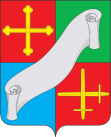 КАЛУЖСКАЯ ОБЛАСТЬАДМИНИСТРАЦИЯ(исполнительно - распорядительный орган) МУНИЦИПАЛЬНОГО РАЙОНА «ДЗЕРЖИНСКИЙ РАЙОН»27 января 2017 года   П О С Т А Н О В Л Е Н И Е                  г. Кондрово                       	                             № 86О подготовке и проведению мероприятий посвященных Году гражданской обороны  на территории МО МР «Дзержинский район»               в 2017 годуМинистерством по делам гражданской обороны, чрезвычайным ситуациям и ликвидации последствий стихийных бедствий 2017 год объявлен Годом гражданской обороны. В целях патриотического воспитания подрастающего поколения, популяризации знаний по вопросам гражданской обороны и предупреждения чрезвычайных ситуаций среди населения, а также в рамках празднования 85-й годовщины со дня образования гражданской обороны на территории МО МР «Дзержинский район»ПОСТАНОВЛЯЮ:Провести мероприятия  посвященные  Году  гражданской  обороны на территории   МО МР «Дзержинский район».Утвердить:             - состав организационного комитета по проведению мероприятий, посвященных Году гражданской обороны  на территории МО МР «Дзержинский район» в 2017 году (Приложение № 1);             - план основных мероприятий по подготовке и проведению мероприятий, посвященных Году гражданской обороны  на территории МО МР «Дзержинский район» в 2017 году (Приложение № 2);       3.  Рекомендовать начальнику  5 ОФПС МЧС России по Калужской области (Муратов А.В.):           - принять активное участие в подготовке и проведении праздничных мероприятий, посвященных празднованию Года гражданской обороны;          - разработать и предоставить до 01 марта 2017 года в администрацию Дзержинского района планы проведения праздничных мероприятий.      4. Рекомендовать Главам городских и сельских поселений, руководителям образовательных учреждений и организаций всех форм собственности Дзержинского района:         - организовать и провести мероприятия, посвященные празднованию Года гражданской обороны;         - разработать и предоставить до 01 марта 2017 года планы проведения праздничных мероприятий, посвященных празднованию Года гражданской обороны, утвержденные руководителем организации;        - ежемесячно до 25 числа предоставлять в администрацию Дзержинского района, через отдел ГОЧС и моб. работы сведения о проведении юбилейных мероприятий посвященных празднованию Года гражданской обороны с приложением фото, видео  и печатных материалов.       5. Отделу по делам ГОЧС и моб. работы Дзержинского района (Г.Ю. Скрынник):      - осуществлять общее руководство и контроль мероприятий по празднованию Года гражданской обороны на территории Дзержинского района;      - оказать методическую помощь организациям, образовательным учреждениям по организации и проведению мероприятий посвященных празднованию Года гражданской обороны;      - организовать и принять участие во Всероссийской штабной тренировки по гражданской обороне в период с 4 по 7 октября 2017 года.Контроль за исполнением настоящего постановления оставляю за собой.Глава администрации Дзержинского района                                                                                                      А.В. ПичугинПриложение №1к постановлению администрации МР «Дзержинский район»от 27 января  2017 г.  №  86СОСТАВорганизационного комитета по проведению мероприятий, посвященных Году гражданской обороны  на территории МО МР «Дзержинский район» в 2017 годуПриложение №2к постановлению администрацииМР «Дзержинский район»от 27 января  2017 г.  №86П Л А Носновных мероприятий, по подготовке и проведению мероприятий посвященныхГоду гражданской обороны на территории МО МР «Дзержинский район» в 2017 году№ п/пФ. И. О.Занимаемая должность1Мареев Александр ВикторовичГлава администрации  Дзержинского  района – председатель организационного комитета2Скрынник Геннадий ЮрьевичНачальник отдела ГОЧС и моб. работы администрации Дзержинского района – заместитель председателя организационного комитетаЧлены    организационного комитета3Бирюкова Виктория БорисовнаЗаведующий отделом образования и спорта4Волченков Артем НиколаевичНачальник отдела спорта и молодежной политики отдела образования и спорта5Сидоренкова Надежда АнатольевнаЗаведующий отделом культуры6Жучков Александр НиколаевичЗаведующий отделом городского хозяйства7Муратов Андрей ВладимировичНачальник  5 ОФПС  ГУ МЧС России  по Калужской области   8КлоковЕвгений Юрьевичэксперт отдела ГОЧС и моб. работы администрации района9Малинин Олег НиколаевичНачальник МКУ ЕДДС администрации района№ п/п2 3Наименование мероприятияСрок исполненияОтветственный1Назначение организационного комитета по проведению юбилейных мероприятийянварьОтдел ГОЧС и мобработы администрация района2Доведение до организаций, образовательных учреждений методических рекомендаций по организации и проведению мероприятий, посвященных Году гражданской обороныфевральОтдел ГОЧС и мобработы администрация района3Проведение инструктивно-методических занятий по организации и проведению мероприятий в соответствие планом основных мероприятий, по подготовке и проведению мероприятий, посвященных Году гражданской обороныфевраль,октябрьОтдел ГОЧС и мобработы администрация района 4Организация размещения в электронных и печатных средствах массовой информации сообщений и публикаций, посвященных Году гражданской обороныфевраль, октябрьОтдел ГОЧС и мобработы администрация района, руководители организаций,образовательных учреждений,средств массовой информации5Изготовление брошюр, памяток по гражданской обороне и действиям в чрезвычайных ситуацияхпостоянноОтдел ГОЧС и мобработы руководители организаций,образовательных учреждений6Организация и проведение месячника по подготовке населения МР «Дзержинский район» в области защиты от чрезвычайных ситуаций15 сентября – 15 октябряОтдел ГОЧС и мобработы руководители организаций,образовательных учреждений9Организация и проведение районных соревнований «Школа безопасности»май- сентябрьОтдел ГОЧС и мобработы, руководители образовательных учреждений10Проведение «Дня открытых дверей» в 5 ОФПС май- сентябрь5 ОФПС, ПСЧ №4311Проведение тематических экскурсий в 5 ОФПС март -октябрь5 ОФПС, ПСЧ №4312Проведение «Дней пожарной безопасности»  с проведением викторин по пожарной безопасности и показов образцов пожарной техникимай -сентябрь5 ОФПС, ПСЧ №4313Проведение классных часов, бесед, лекций, посвященных 85-летию гражданской оборонысентябрь -ноябрьОтдел ГОЧС и мобработы, руководители образовательных учреждений14Оформление фотовыставок, выставок детских рисунков, посвященных 85-летию гражданской оборонысентябрь -ноябрьРуководители образовательных учреждений15Проведение конкурса стенных газет среди учебных групп, посвященных 85-летию гражданской оборонысентябрь-октябрьКондровский индустриально педагогический колледж16Проведение уроков мужества с приглашением ветеранов МЧС и ГОсентябрь-ноябрьОтдел ГОЧС и мобработы, 5 ОФПС, руководители образовательных учреждений17Организация и проведение учебных тренировок по эвакуации при пожарах и террористических актах и т.п.июль-ноябрьОтдел ГОЧС и мобработы, 5 ОФПС, руководители образовательных учреждений18Проведение торжественных линеек, торжественных мероприятий посвященных 85-летию со дня образования гражданской обороны4 октября 2017Руководители образовательных учреждений19Организация и проведение учебных тренировок по эвакуации при пожарах и террористических актах и т.п.июль-ноябрьОтдел ГОЧС и мобработы, 5 ОФПС, руководители образовательных учреждений20Проведение разъяснительной и агитационно-массовой работы с работающим населением предприятий и организаций о проведении года гражданской обороны.март -декабрьРуководители организаций21Организация и проведение в днипразднования 85-й годовщины гражданской обороны:-	выставок детских рисунков,-	фотовыставок,-	обновление стендов, уголков по
гражданской обороне,-	изготовление и распространениепамяток по ГО и ЧСсентябрь -декабрьРуководителиОрганизаций, образовательные учреждения22Организация и  проведение бесед, собраний, тематических встреч, на базе учебно-консультационных пунктов февраль -декабрьРуководители УКП23Подготовка и проведение торжественногособрания и праздничного концерта,посвященного 85-летию со дня образования гражданской обороны октябрь Отдел ГОЧС и мобработы,  5 ОФПС руководители образовательных учреждений